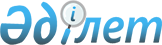 О признании утратившим силу постановление акимата Жанибекского районаПостановление акимата Жанибекского района Западно-Казахстанской области от 13 января 2017 года № 1. Зарегистрировано Департаментом юстиции Западно-Казахстанской области 25 января 2017 года № 4670      Руководствуясь Законами Республики Казахстан от 23 января 2001 года "О местном государственном управлении и самоуправлении в Республике Казахстан", от 6 апреля 2016 года "О правовых актах", акимат района ПОСТАНОВЛЯЕТ:

      1. Признать утратившими силу постановления акимата Жанибекского района Западно-Казахстанской области от 3 декабря 2015 года № 311 "Об организации и финансировании общественных работ на 2016 год по Жанибекскому району" (зарегистрированное в Реестре государственной регистрации нормативных правовых актов № 4211, опубликованное 22 января 2016 года в газете "Шұғыла").

      2. Руководителю аппарата акима Жанибекского района (Абдолов Ж.) обеспечить государственную регистрацию данного постановления в органах юстиции, его официальное опубликование в Эталонном контрольном банке нормативных правовых актов Республики Казахстан и в средствах массовой информации.

      3. Контроль за исполнением данного постановления возложить на заместителя акима района Куаналиева.Б. 

      4. Настоящее постановление вводится в действие со дня первого официального опубликования.


					© 2012. РГП на ПХВ «Институт законодательства и правовой информации Республики Казахстан» Министерства юстиции Республики Казахстан
				
      Аким района

Н.Карагойшин
